Publicado en Barcelona el 17/11/2017 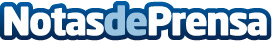 Vuelve la 'Ruta del TRAM' con propuestas para descubrir el Baix Llobregat con el Tranvía de BarcelonaLa promoción ofrece descuentos para visitar los diferentes atractivos turísticos y culturales cercanos a la red tranviaria del Baix Llobregat. Es una campaña de TRAM y el Consorcio de Turismo del Baix Llobregat, con la colaboración de los ayuntamientos de Cornellà de Llobregat, Esplugues de Llobregat, Sant Feliu de Llobregat, Sant Joan Despí y Sant Just Desvern, y la participación del sector privadoDatos de contacto:Francesc Vila670906384Nota de prensa publicada en: https://www.notasdeprensa.es/vuelve-la-ruta-del-tram-con-propuestas-para_1 Categorias: Viaje Cataluña Entretenimiento Turismo http://www.notasdeprensa.es